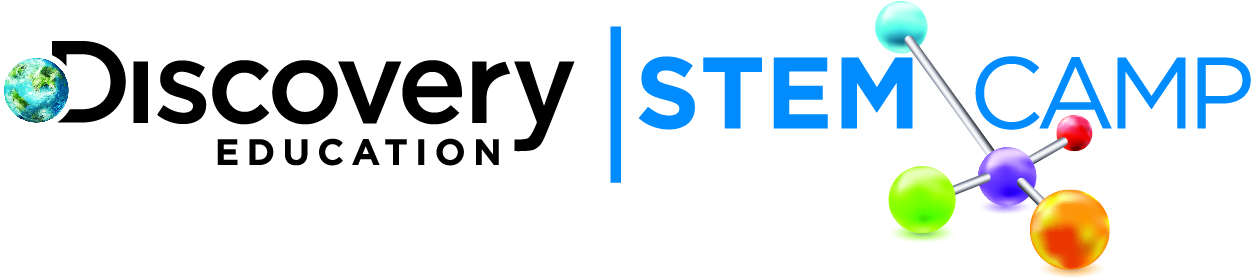 Dear Parents/Guardians,The first day of Discovery Education STEM Camp was STEM-tastic!  Today’s topic was Urban Infrastructure and You.  We developed an understanding for the basic elements of urban infrastructure, and how it relates to the environment.  Here are some of today’s highlights:Built a bridge of our own design and tested its strengthLearned about how urban infrastructure affects the environment.Starting planning a new school of our own design
For the Build a Bridge project, students began by watching video clips on how real bridges are designed and built.  Students then took what they learned to design and build their own bridges.  Students then tested the strength of their own bridges and compared them to the other students’ designs.
Our Engineering Challenge will last throughout the week.  Students began working in teams to design their Dream School using what they have learned about urban infrastructure thus far. Check back with your child throughout the week to see how they have incorporate what they learn each day into their Dream School planning.  Continue to explore more about Urban Infrastructure and You using these helpful links:Learn how the world population has increased over time: http://www.nationalgeographic.com/geobee/study-corner/activity-15/Explore more bridge building designs: http://www.smart-kit.com/s3052/bridge-building-game/We look forward to seeing your child tomorrow as we explore urban infrastructure and earthquakes!Thank you,Discovery Education STEM Camp 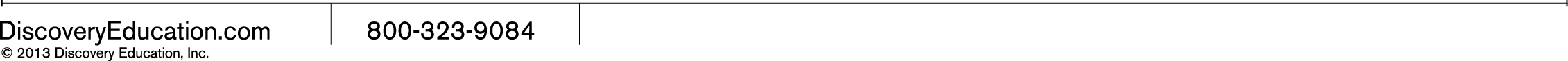 